Zał. nr 1B/3MinimalnE  wymagania parametrów  użytkowych, funkcjonalnych,  technicznych lub standardów jakościowych poszczególnych produktówPRAC.MONTAŻU I KONSERWACJI INST.ELEKTRYCZNEJ ORAZ MASZYN I URZĄDZEŃ ELEKTRYCZNYCHRozdzielnica natynkowa - szt 8Obudowa natynkowa 12 mod. IP65 drzwi transparentne. Możliwość zmiany kierunku otwierania drzwi.Budowa: 
Rozdzielnica powinna być wykonana z wysokostabilnej masy termoplastycznej ABS o bardzo dobrych własnościach dielektrycznych i mechanicznych. Jej zaletami powinny być : atrakcyjny, estetyczny, nowoczesny wygląd, łatwość i szybkość montażu.
Zasadniczymi elementami rozdzielnicy są : 
- obudowa dolna wyposażona w szynę montażową TH35, zaciski PE i N 
- ścianka czołowa wyposażona w kołki szybkiego montażu ( do połączenia z obudową dolną) oraz drzwi ( białe lub przezroczyste).Zalety:
→ stopień ochrony IP65,
→ nowoczesne wzornictwo, estetyczny wygląd, 
→ regulowana głębokość położenia szyny montażowej TH35
→ kompletność wykonania (w komplecie z zaciskami N/PE) 
→ odporność na promieniowanie UV 
→ wysoka wytrzymałość mechaniczna, 
→ przetłoczenia pod dławiki 
→ możliwość wyposażenia w zamek z kluczykiem
→ łatwość i szybkość montażuDane techniczne:
Zaciski PE+N: 10/10 
Ilość modułów: 12 
Wymiary: 482x283x70 mm
Napięcie znamionowe 400 V AC 
Stopień ochrony IP 65 
Klasa izolacji ll 
Zakres temperatur pracy  do + 
Kolor ( RAL 7035) 
drzwi : przezroczyste 
Materiał obudowy ASA 
Materiał drzwi Poliwęglan 
Zgodność z normą PN-EN 60670-1, IEC 60670-24Zastosowanie: 
Rozdzielnice natynkowe hermetyczne mają zastosowanie w budownictwie mieszkaniowym i przemysłowym do montażu aparatury modułowej w celu zapewnienie odpowiedniego stopnia ochrony aparatury( IP 65 ) przed wilgocią i innymi zanieczyszczeniami.Wyłacznik nadprądowy  (jednotorowe: B6, B10, C3,C6,  trójtorowe: B10)  - 8 zestawówWyłącznik nadprądowy klasy B i C. Montowany na standardowych szynach w rozdzielniach elektrycznych.Dane techniczne: B6Dane techniczne:Typu: MB106A  (S-301)
Napięcie znamionowe: 230/400V AC
Prąd znamionowy: 
Prąd zwarciowy: 6 kA
Charakterystyka: B
Ilość biegunów: 1P
Montaż: szyna TH35 mm
Klasa ograniczenia energii: 3Waga 1 szt. ok.  Dane techniczne: B10Typu: CLS6-B10 (S-301)
Napięcie znamionowe: 230/400V AC
Prąd znamionowy: 
Napięcie izolacji: 500 V
Prąd zwarciowy: 6 kA
Charakterystyka: B
Ilość biegunów: 1P
Montaż: szyna TH35 mm
Waga 1 szt. ok. Przekaźnik czasowy  uniwersalny 230V, AC, styk separowany 2p  - 8 szt. Dane techniczneStycznik 230V AC 3z   - 8 szt.Stycznik instalacyjny stosowany jest w automatycznym sterowaniu urządzeń pracujących w instalacjach elektrycznych w mieszkaniach, biurach, sklepach i szpitalach. Przeznaczony jest do załączania oświetlenia, ogrzewania, sterowania pracą silników pomp i wentylacji oraz załączania jedno- i trójfazowych silników elektrycznych. Dane techniczne: Znamionowe napięcie sterownicze: 230 AC/DC Pobór mocy (załączenie/podtrzymanie) 4W/ 4W Prąd znamionowy 24A Moc znamionowa w kategorii Ac3 (230V/400V) 2,2 kW / 4 kW Maksymalna częstość łączeń (AC1) 300/h Maksymalna częstość łączeń (AC3) 600/h Temperatura pracy -5 ÷ +55 °C Temperatura składowania -30÷ +80 °C Stopień ochrony IP20 Obudowa 85×35×67 mm (2 moduły) Przyłącz zaciski śrubowe Maksymalny moment dokręcania 1,2 Nm Styki pomocnicze do styczników -  16 zestawówstyki pomocnicze do powyższych stycznikówwyłącznik silnikowy -   - 8 szt.Wyłącznik silnikowy M250 6,3-10,0A 606809

Parametry :
- Pewna ochrona silnika przed termicznym obciążeniem oraz przed zwarciami.
- Prosty i szybki montaż na zatrzaski na szynie standardowej TH 35 mm  zgodnie 
   z DIN EN 50022, dzięki czemu zapewnia ławy montaż w nawet małych rozdzielniach.
- Trwałość mechaniczna i łączeniowa: 100000 przestawień.
- Znamionowy warunkowy prąd zwarciowy Iq - 6 kA.
- Zdolność napięcie izolacji Uj - 690 V.
- Zdolność znamionowa łączenia : 230, 400, 500V.
- Ue: 400V 50/60Hz.
- Ics/Icu: 6kA.
- Ue: 500V 50/60Hz.
- Ics/Icu: 6kA. 
- Gwarancja 24 miesiącelicznik energii elektrycznej  -   - 8 szt.Licznik zużycia energii elektrycznej model porównywalny z   5(50)A EM1E-5
Dane techniczne:
- Elektroniczny licznik do pomiaru energii elektrycznej prądu przemiennego jednofazowego.
- Przystosowany do montażu na szynie DIN 35mm.
- 1 klasa dokładności zgodnie z IEC 61036
- Wyposażony w osłony zacisków umożliwiające założenie plomby
- Gwarancja 24 miesiąceLampki sygnalizacyjne  zielona i czerwona -  64szt./po 32sztLampka kontrolna zielona +czerwona 
Parametry produktu:
- Lampki sygnalizacyjne z niewymiennym neonowym elementem świecącym
- Kolor klosza: zielony, czerwony
- Szerokość w modułach 17,5 mm: 1
- Gwarancja 24 miesiącewyłącznik różnicowoprądowy  - 8 szt.Wyłącznik różnicowoprądowy CFI6-25/2/003-A 25A 30mA 2pol- Prąd znamionowy In: . - Prąd znamionowy różnicowy In: 30 mA. - Szerokość w modułach: 2. - Napięcie znamionowe Un: 230 V~. - Stopień ochrony: IP 20. - Wykonanie: A.Mechaniczno – elektrotechniczny stół montażowy 8 szt.Podstawowe parametry techniczne:wymiary gabarytowe (szer. x wys. x gł.): 1365x2100x735 mmwyposażenie standardowe:solidna konstrukcja w kształcie litery L z kształtowników stalowych,nośność konstrukcji  - blat z płyty laminowanej # , w kolorze popielatymregulatory umożliwiające poziomowanieStanowiska montażowe to nowoczesne meble, które w dużym zakresie mogą być dostosowane do indywidualnych potrzeb Klientów wraz z wyposażeniem dodatkowym:nad blatem:oświetlenie (lampa 36 W)szyna do balanserapółka whaczana o gł. , z płyty laminowanej #25 mm w kolorze popielatymlistwa whaczana na pojemniki warsztatowe IIIA (mieści 7 pojemników)2 tablice perforowane o wymiarach (szer. x gł.) 780 x  i 445 x listwa wyposażona w 2 gniazda 230 V, włącznik do lampypod blatem:szuflada o wymiarach (wys. x szer. x gł.) 173x386x450 mm, wyposażona w:prowadnice teleskopowe o nośności , wysuw szuflad 90%,zabezpieczenie przed wypadaniem, zamek cylindryczny w systemie Master z kpl. 2 kluczyStanowiska montażowe standardowo malowane proszkowo.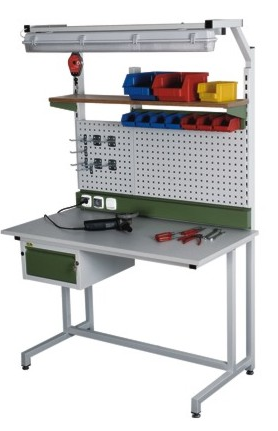 Imadło o szczękach 10cm - 8szt Charakterystyka produktu:Sztywny i wytrzymały korpus oraz szczęki przesuwne odlane z drobnoziarnistego żeliwa szarego, w którym wszystkie powierzchnie cierne zostały przystosowane w ramach produkcji sterowanej komputerowoSzczęki, uchwyt oraz śruba główna wykonane ze staliDwupozycyjny, walcowany gwint ACME na uchwycie pozwala na zmianę rozwarcia szczek od położenia całkowicie zamkniętego do otwartego przy minimalnym obracaniu regulatorem
Dane techniczne:Maksymalne rozwarcie szczęk (mm): 100wiertarko-wkrętarka - 2sztWiertarko-wkrętarka -zwarta obudowa z perfekcyjnym kątem chwytu i doskonałym wyważeniemSzybkowymienny uchwyt ułatwia wymianę narzędziaKompaktowa, lekka i poręcznaPrzekładnia ze zmienną prędkością i hamulcem ułatwia wkręcanie i dokręcaniePodwójny zatrzask akumulatora zapobiega przypadkowemu wysunięciuDane techniczne:Prędkość obr. na biegu jałowym 1 Bieg: 0-350 obr./minPrędkość obr. na biegu jałowym 2 Bieg: 0-1.000 obr./minZdolność wiercenia w stali / w drewnie: 10 / Wkręt do drewna: 5,1 x Max. moment dokręcania materiał twardy/miękki: 21 / 14 NmNapięcie akumulatora: 12 V / 1,3 AhWymiary (DxSxW): 203 x 93 x Ciężar: Dostarczone wyposażenie:Akumulator  x 2: Ładowarka Walizka: Zestaw narzędzi ręcznych elektryczno – monterskich – 8 zestawów  Walizka narzędziowa  z wytrzymałego materiału (tworzywo sztuczne/skóra/aluminium) zawierająca - zestaw kluczy płaskich, oczkowych, nasadowych, wkrętaki elektromechaniczne płaskie i krzyżakowe, szczypce monterskie, nożyce do cięcia przewodów, młotki, lutownice grzałkowe, transformatorowe, noże monterskie, urządzenia do obróbki przewodów, ściągacze izolacji, przyrządy pomiarowe; porównywalna z - WALIZKA NA NARZĘDZIA ENERGOTYTAN 0050128019Multimetr cyfrowy – 8 szt. Charakterystyka produktu:Miernik cyfrowy porównywalny z modelem Beta 1760B
Dane techniczne:Napięcie DC (mV-V): 200 - 2/20/200/1000Napięcie AC (V): 2-20/200/700Natężenie prądu DC (A): 2/20/200 mA-20Natężenie prądu AC (A): 2/200 mA- 20Rezystancja: 200Ω - 2/20/200 kΩ - 2/20 MΩPojemność(nF-μF) : 2/20/200  - 2/200Częstotliwość (kHz): 20styk  PCS-519separowany 2Pzakres nastawy czasu pracy0,1sek÷24dniopóźnienie zadziałania <50mseksygnalizacja zasilaniaLED zielonasygnalizacja stanu stykuLED czerwonapobór mocy 0,8Wtemperatura pracy -25÷50°Cprzyłączezaciski śrubowe 2,5mm²wymiary 1 moduł (18mm)montażna szynie TH-35